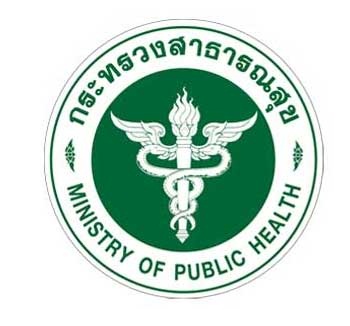 แบบทะเบียนประวัติผู้รับบริการในสถานประกอบการเพื่อสุขภาพ (ประเภทกิจการสปา)ส่วนที่ 1 ข้อมูลทั่วไปชื่อสถานประกอบการ...............................................................................................ใบอนุญาตเลขที่...................................สถานที่ตั้ง..............................................................หมู่..............................ถนน...............................................ตำบล/แขวง……………………………………….อำเภอ/เขต.................................จังหวัด...................................................ประเภทของการให้บริการ	1. ............................................................................................	2. ............................................................................................	3. ............................................................................................	4. อื่น ๆ .................................................................................	ส่วนที่ 2 ข้อมูลผู้รับบริการลำดับที่ชื่อ-สกุล ผู้รับบริการที่พักบริการที่ได้รับวัน/เดือน/ปี       ที่รับบริการเวลาที่รับบริการ(เริ่มต้น - เสร็จสิ้น)ผู้ให้บริการหมายเหตุ(สัญชาติ/กรณีอื่นๆ)